   Na faktuře vždy uveďte				   číslo této objednávky 				Objednávka č. : 7/1/19/1076                    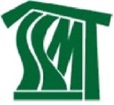  Dodavatel: IČO: 62302388 , DIČ: CZ62302388 Popis objednávky : Vyvíječ páry Ghidini super GB/A 400V 4.8kW,včetně 2ks žehliček:49 500,00 Kč bez DPHŽehlící stůl Eolo M 1300x800 s odsáváním: 25 890,00 Kč bez DPHRukávník pro žehlící stůl: 4 980,00 Kč bez DPHInstalace ,zhotovení přípojek 9 800,00 Kč bez DPH Předmět objednávky 				              	  Množství     Jednotka   Cena za jedn.      	Předp.cena (Kč)Termín dodání :		17. 1. 2020 Datum schválení: 	28. 11. 2019Číslo smlouvy: 		Objednavatel: 		Sociální služby města Třince, příspěvková organizaceIČO:			 00600954	DIČ :			Nejsme plátci DPH		      	Adresa dodání:       	Sociální služby města Třince, příspěvková organizace, Habrova 302, 739 61 Třinec-Dolní Líštná_________________________________________________________________________________________Schválil:     Mgr. Pavel Pezda, MBA           ředitel SSMT        Datum: 28. 11. 2019                          Podpis: …………………………………_________________________________________________________________________________________Na faktuře uvádějte u firmy, zda se jedná o fyzickou nebo právnickou osobu a Vaše IČO!P o ž a d u j e m e    1 4 - t i     d e n n í     l h ů t u      s p l a t n o s t i !PROMOS ALFA, spol. s r.o.Dělnická 543735 64  Havířov1.Objednáváme u Vás vybavení prádelny dle přiložené nabídky č. CN19001261.Objednáváme u Vás vybavení prádelny dle přiložené nabídky č. CN19001261.Objednáváme u Vás vybavení prádelny dle přiložené nabídky č. CN19001261.Objednáváme u Vás vybavení prádelny dle přiložené nabídky č. CN19001261ks90 170,2590 170,25CelkemCelkemCelkemCelkem90 170,2590 170,25Převezme:, tel: , fax: , tel: , fax: , tel: , fax: , tel: , fax: , tel: , fax: e-mail: e-mail: e-mail: e-mail: e-mail:  Dne:			28. 11. 2019Vystavil: objednavatele:Ing. Tomáš KovalovskýIng. Tomáš KovalovskýIng. Tomáš KovalovskýIng. Tomáš KovalovskýIng. Tomáš Kovalovský